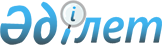 О внесении изменений в решение Алакольского районного маслихата от 19 декабря 2014 года "О бюджете Алакольского района на 2015-2017 годы"
					
			Утративший силу
			
			
		
					Решение Алакольского районного маслихата Алматинской области от 07 сентября 2015 года № 52-1. Зарегистрировано Департаментом юстиции Алматинской области 11 сентября 2015 года № 3405. Утратило силу решением Алакольского районного маслихата Алматинской области от 29 апреля 2016 года № 3-13      Сноска. Утратило силу решением Алакольского районного маслихата Алматинской области от 29.04.2016 № 3-13.

      В соответствии с пунктом 4 статьи 106 Бюджетного кодекса Республики Казахстан от 4 декабря 2008 года, подпунктом 1) пункта 1 статьи 6 Закона Республики Казахстан от 23 декабря 2001 года "О местном государственном управлении и самоуправлении в Республике Казахстан" Алакольский районный маслихат РЕШИЛ:

      1. Внести в решение Алакольского районного маслихата от 19 декабря 2014 года 42-1 "О бюджете Алакольского района на 2015-2017 годы" (зарегистрированного в Реестре государственной регистрации нормативных правовых актов 26 декабря 2014 года № 2971, опубликованного в газете "Алакол" от 10 января 2015 года № 2), в решение Алакольского районного маслихата от 09 февраля 2015 года № 44-1 "О внесении изменений в решение Алакольского районного маслихата от 19 декабря 2014 года 42-1 "О бюджете Алакольского района на 2015-2017 годы" (зарегистрированного в Реестре государственной регистрации нормативных правовых актов 16 февраля 2015 года № 3049, опубликованного в газете "Алакол" от 28 февраля 2015 года № 9), в решение Алакольского районного маслихата от 28 мая 2015 года № 49-1 "О внесении изменений в решение Алакольского районного маслихата от 19 декабря 2014 года 42-1 "О бюджете Алакольского района на 2015-2017 годы" (зарегистрированного в Реестре государственной регистрации нормативных правовых актов 08 июня 2015 года № 3196, опубликованного в газете "Алакол" от 27 июня 2015 года 27), следующие изменения: 

      пункт 1 указанного решения изложить в новой редакции:

      "1. Утвердить районный бюджет на 2015-2017 годы согласно приложениям 1, 2 и 3 соответственно, в том числе на 2015 год в следующих объемах:

      1) доходы 6561113 тысяч тенге, в том числе :

      налоговые поступления 1404701 тысяч тенге;

      неналоговые поступления 11680 тысяч тенге;

      поступления от продажи основного капитала 550 тысяч тенге;

      поступления трансфертов 5144182 тысяч тенге, в том числе:

      целевые текущие трансферты 2135723тысяч тенге;

      целевые трансферты на развитие 692030 тысяч тенге;

      субвенции 2316429 тысяч тенге.

      2) затраты 6626138 тысяч тенге; 

      3) чистое бюджетное кредитование 28073 тысяч тенге, в том числе: 

      бюджетные кредиты 35676 тысяч тенге;

      погашение бюджетных кредитов 7603 тыс тенге;

      4) сальдо по операциям с финансовыми активами 0 тенге; 

      5) дефицит (профицит) бюджета (-) 93098 тысяч тенге;

      6) финансирование дефицита (использование профицита) бюджета 93098 тысяч тенге".

      2. Приложение 1 к указанному решению изложить в новой редакции согласно приложению 1 к настоящему решению.

      3. Контроль за исполнением настоящего решении возложить на постоянную комиссию районного маслихата "По соблюдению законности экономики и бюджета". 

       4. Возложить на руководителя отдела (по согласованию Бекболатов С. Н.) опубликование настоящего решения после государственной регистрации в органах юстиции в официальных и периодических печатных изданиях, а также на интернет-ресурсе, определяемом Правительством Республики Казахстан, и на интернет- ресурсе районного маслихата.

      5. Настоящее решение вводится действие с 1 января 2015 года.

 Бюджет Алакольского района на 2015 год
					© 2012. РГП на ПХВ «Институт законодательства и правовой информации Республики Казахстан» Министерства юстиции Республики Казахстан
				
      Председатель сессии

      районного маслихата

Байбазаров С.

      Секретарь

      районного маслихата

Сейрбаев Б.Т.
Приложение1 к решению маслихатаАлакольского района от 07сентября 2015 года №52-1 "О внесении изменений в решении Алакольского районного маслихата от 19 декабря 2014 года № 42-1 "О бюджете Алакольского района на 2015-2017 годы"Приложение 1 утвержденное решением маслихата Алакольского района от 19 декабря 2014 года №42-1 "О бюджете Алакольского района на 2015-2017 годы"Категория

Категория

Категория

Категория

Категория

Сумма

(тысяч тенге)

Класс 

Класс 

Класс 

Наименование

Сумма

(тысяч тенге)

Подкласс 

Подкласс 

Подкласс 

Сумма

(тысяч тенге)

1. Доходы 

1. Доходы 

6 561 113

1

Налоговые поступления

Налоговые поступления

1 404 701

01

Подоходный налог

Подоходный налог

8 063

2

Индивидуальный подоходный налог

Индивидуальный подоходный налог

8 063

04

Hалоги на собственность

Hалоги на собственность

1 341 726

1

Hалоги на имущество

Hалоги на имущество

1 298 123

3

Земельный налог

Земельный налог

11 316

4

Hалог на транспортные средства

Hалог на транспортные средства

28 662

5

Единый земельный налог

Единый земельный налог

3 665

05

Внутренние налоги на товары, работы и услуги

Внутренние налоги на товары, работы и услуги

45 568

2

Акцизы

Акцизы

8 303

3

Поступления за использование природных и 

других ресурсов

Поступления за использование природных и 

других ресурсов

12 276

4

Сборы за ведение предпринимательской и профессиональной деятельности

Сборы за ведение предпринимательской и профессиональной деятельности

24 644

5

Налог на игорный бизнес

Налог на игорный бизнес

345

08

Обязательные платежи, взимаемые за совершение юридически значимых действий и (или) выдачу документов уполномоченными на то государственными органами или должностными лицами

Обязательные платежи, взимаемые за совершение юридически значимых действий и (или) выдачу документов уполномоченными на то государственными органами или должностными лицами

9 344

1

Государственная пошлина

Государственная пошлина

9 344

2

Неналоговые поступления

Неналоговые поступления

11 680

01

Доходы от государственной собственности

Доходы от государственной собственности

740

5

Доходы от аренды имущества, находящегося в государственной собственности

Доходы от аренды имущества, находящегося в государственной собственности

740

06

Прочие неналоговые поступления

Прочие неналоговые поступления

10 940

1

Прочие неналоговые поступления

Прочие неналоговые поступления

10 940

3

Поступления от продажи основного капитала

Поступления от продажи основного капитала

550

03

Продажа земли и нематериальных активов

Продажа земли и нематериальных активов

550

1

Продажа земли

Продажа земли

550

4

Поступления трансфертов 

Поступления трансфертов 

5 144 182

02

Трансферты из вышестоящих органов государственного управления

Трансферты из вышестоящих органов государственного управления

5 144 182

2

Трансферты из областного бюджета

Трансферты из областного бюджета

5 144 182

Функциональная группа

Функциональная группа

Функциональная группа

Функциональная группа

Функциональная группа

 Сумма

 (тысяч тенге)

функциональная подгруппа 

функциональная подгруппа 

функциональная подгруппа 

функциональная подгруппа 

 Сумма

 (тысяч тенге)

Администратор бюджетных программ

Администратор бюджетных программ

Администратор бюджетных программ

 Сумма

 (тысяч тенге)

Программа

Программа

 Сумма

 (тысяч тенге)

Наименование

 Сумма

 (тысяч тенге)

2. Затраты

6 626 138

1

Государственные услуги общего характера

470 018

1

Представительные, исполнительные и другие органы, 

выполняющие общие функции государственного

управления

439 370

112

Аппарат маслихата района (города областного значения)

13 737

001

Услуги по обеспечению деятельности маслихата района (города областного значения)

13 437

003

Капитальные расходы государственных органов

300

122

Аппарат акима района (города областного значения)

90 848

001

Услуги по обеспечению деятельности акима района (города областного значения)

89 698

003

Капитальные расходы государственных органов

1 150

123

Аппарат акима района в городе, города районного значения, поселка, села, сельского округа

334 785

001

Услуги по обеспечению деятельности акима района в городе, города районного значения, поселка, села, сельского округа

331 235

022

Капитальные расходы государственных органов

3 550

2

Финансовая деятельность

14 267

452

Отдел финансов района (города областного значения)

14 267

001

Услуги по реализации государственной политики в области исполнения бюджета и управления коммунальной собственностью района (города областного значения)

11 698

003

Проведение оценки имущества в целях налогообложения

930

010

Приватизация, управление коммунальным имуществом, постприватизационная деятельность и регулирование споров, связанных с этим

1 339

018

Капитальные расходы государственных органов

300

5

Планирование и статистическая деятельность

16 381

453

Отдел экономики и бюджетного планирования района (города областного значения)

16 381

001

Услуги по реализации государственной политики в области формирования и развития экономической политики, системы государственного планирования

15 881

004

Капитальные расходы государственного органа

500

2

Оборона

6 159

1

Военные нужды

2 989

122

Аппарат акима района (города областного значения)

2 989

005

Мероприятия в рамках исполнения всеобщей воинской обязанности

2 989

2

Организация работы по чрезвычайным ситуациям

3 170

122

Аппарат акима района (города областного значения)

3 170

007

Мероприятия по профилактике и тушению степных пожаров районного (городского) масштаба, а также пожаров в населенных пунктах, в которых не созданы органы государственной противопожарной службы

3 170

3

Общественный порядок, безопасность, правовая, судебная, уголовно-исполнительная деятельность

5 603

9

Прочие услуги в области общественного порядка и безопасности

 

5 603

485

Отдел пассажирского транспорта и автомобильных дорог района (города областного значения)

 

5 603

021

Обеспечение безопасности дорожного движения в населенных пунктах

 

5 603

4

Образование

4 113 791

1

Дошкольное воспитание и обучение

408 996

464

Отдел образования района (города областного значения)

 

408 996

009

Обеспечение деятельности организаций дошкольного воспитания и обучения

83 787

040

Реализация государственного образовательного заказа в дошкольных организациях образования 

325 209

 

2

Начальное, основное среднее и общее среднее образование

3 072 461

123

Аппарат акима района в городе, города районного значения, поселка, села, сельского округа

4 863

005

Организация бесплатного подвоза учащихся до школы и обратно в сельской местности

4 863

464

Отдел образования района (города областного значения)

3 039 245

003

Общеобразовательное обучение

3 024 758

006

Дополнительное образование для детей 

14 487

465

Отдел физической культуры и спорта района (города областного значения)

31 353

017

Дополнительное образование для детей и юношества по спорту

31 353

9

Прочие услуги в области образования

629 334

464

Отдел образования района (города областного значения)

577 120

001

Услуги по реализации государственной политики на местном уровне в области образования 

12 407

004

Информатизация системы образования в государственных учреждениях образования района 

12 000

005

Приобретение и доставка учебников, учебно-методических комплексов для государственных учреждений образования района 

85 963

007

Проведение школьных олимпиад, внешкольных мероприятий и конкурсов районного (городского) масштаба

1 380

012

Капитальные расходы государственных органов

500

015

Ежемесячные выплаты денежных средств опекунам (попечителям) на содержание ребенка сироты (детей-сирот), и ребенка (детей), оставшегося без попечения родителей

35 438

022

Выплата единовременных денежных средств казахстанским гражданам, усыновившим (удочерившим) ребенка (детей)-сироту и ребенка (детей), оставшегося без попечения родителей

149

067

Капитальные расходы подведомственных государственных учреждений и организаций

428 283

467

Отдел строительства района (города областного значения)

 

52 214

037

Строительство и реконструкция объектов образования

 

52 214

6

Социальная помощь и социальное обеспечение

259 460

2

Социальная помощь

237 301

451

Отдел занятости и социальных программ района (города областного значения)

 

237 301

002

Программа занятости

50 234

004

Оказание социальной помощи на приобретение топлива специалистам здравоохранения, образования, социального обеспечения, культуры и спорта и ветеринарии в сельской местности в соответствии с законодательством Республики Казахстан

20 702

005

Государственная адресная социальная помощь

3 478

006

Оказание жилищной помощи

8 824

007

Социальная помощь отдельным категориям нуждающихся граждан по решениям местных представительных органов

24 828

010

Материальное обеспечение детей-инвалидов, воспитывающихся и обучающихся на дому

3 092

014

Оказание социальной помощи нуждающимся гражданам на дому

23 449

016

Государственные пособия на детей до 18 лет

42 226

 

017

Обеспечение нуждающихся инвалидов обязательными гигиеническими средствами и предоставление услуг специалистами жестового языка, индивидуальными помощниками в соответствии с индивидуальной программой реабилитации инвалида

37 815

052

Проведение мероприятий, посвященных семидесятилетию Победы в Великой Отечественной войне

22 653

9

Прочие услуги в области социальной помощи и социального обеспечения

22 159

451

Отдел занятости и социальных программ района (города областного значения)

22 159

001

Услуги по реализации государственной политики на местном уровне в области обеспечения занятости и реализации социальных программ для населения

16 576

011

Оплата услуг по зачислению, выплате и доставке пособий и других социальных выплат 

2 309

050

Реализация Плана мероприятий по обеспечению прав и улучшению качества жизни инвалидов

3 274

7

Жилищно-коммунальное хозяйство

977 403

1

Жилищное хозяйство

78 239

123

Аппарат акима района в городе, города районного значения, поселка, села, сельского округа

1 890

027

Ремонт и благоустройство обьектов в рамках развития городов и сельских населенных пунктов по Дорожной карте занятости 2020

1 890

464

Отдел образования района (города областного значения)

4 638

026

Ремонт и благоустройство обьектов в рамках развития городов и сельских населенных пунктов по Дорожной карте занятости 2020

4 638

467

Отдел строительства района (города областного значения)

10 400

003

Проектирование и (или) строительство, реконструкция жилья коммунального жилищного фонда

10 400

487

Отдел жилищно-коммунального хозяйства и жилищной инспекции района (города областного значения)

61 311

001

Услуги по реализации государственной политики на местном уровне в области жилищно-коммунального хозяйства и жилищного фонда

6 851

003

Капитальные расходы государственных органов

200

005

Организация сохранения государственного жилищного фонда

54 260

2

Коммунальное хозяйство

 

802 793

467

Отдел строительства района (города областного значения)

1 889

005

Развитие коммунального хозяйства

1 889

487

Отдел жилищно-коммунального хозяйства и жилищной инспекции района (города областного значения)

800 904

015

Обеспечение бесперебойного тепло снабжения малых городов

74 316

016

Функционирование системы водоснабжения и водоотведения

111 400

028

Развитие коммунального хозяйства

12 116

029

Развитие системы водоснабжения и водоотведения

603 072

3

Благоустройство населенных пунктов

96 371

123

Аппарат акима района в городе, города районного значения, поселка, села, сельского округа

95 871

008

Освещение улиц в населенных пунктах

24 293

009

Обеспечение санитарии населенных пунктов

4 494

011

Благоустройство и озеленение населенных пунктов

67 084

487

Отдел жилищно-коммунального хозяйства и жилищной инспекции района

500

025

Освещение улиц в населенных пунктах

0

030

Благоустройство и озеленение населенных пунктов

500

8

Культура, спорт, туризм и информационное пространство

 

148 174

1

Деятельность в области культуры

60 912

455

Отдел культуры и развития языков района (города областного значения)

 

60 912

003

Поддержка культурно-досуговой работы

60 912

2

Спорт

12 368

465

Отдел физической культуры и спорта района (города областного значения)

12 368

001

Услуги по реализации государственной политики на местном уровне в сфере физической культуры и спорта

6 336

006

Проведение спортивных соревнований на районном уровне

2 553

007

Подготовка и участие членов сборных команд района по различным видам спорта на областных спортивных соревнованиях

2 695

032

Капитальные расходы подведомственных государственных учереждений и организации

784

3

Информационное пространство

35 622

455

Отдел культуры и развития языков района (города областного значения)

35 622

006

Функционирование районных (городских) библиотек

29 339

007

Развитие государственного языка и других языков народа Казахстана

6 283

9

Прочие услуги по организации культуры, спорта, туризма и информационного пространства

39 272

455

Отдел культуры и развития языков района (города областного значения)

19 054

001

Услуги по реализации государственной политики на местном уровне в области развития языков и культуры

6 054

032

Капитальные расходы подведомственных государственных учреждений и организации

13 000

456

Отдел внутренней политики района (города областного значения)

20 218

001

Услуги по реализации государственной политики на местном уровне в области информации, укрепления государственности и формирования социального оптимизма граждан

 

17 644

002

Услуги по проведению государственной информационной политики

2 574

10

Сельское, водное, лесное, рыбное хозяйство, особо охраняемые природные территории, охрана окружающей среды и животного мира, земельные отношения

281 524

1

Сельское хозяйство

162 771

453

Отдел экономики и бюджетного планирования района (города областного значения)

 

7 672

099

Реализация мер по оказанию социальной поддержки специалистов

7 672

462

Отдел сельского хозяйства района (города областного значения)

 

113 919

001

Услуги по реализации государственной политики на местном уровне в сфере сельского хозяйства

113 719

006

Капитальные расходы государственного органа

200

473

Отдел ветеринарии района (города областного значения)

41 180

001

Услуги по реализации государственной политики на местном уровне в сфере ветеринарии

9 593

003

Капитальные расходы государственного органа

461

006

Организация санитарного убоя больных животных

2 500

007

Организация отлова и уничтожения бродячих собак и кошек

2 500

008

Возмещение владельцам стоимости изымаемых и уничтожаемых больных животных, продуктов и сырья животного происхождения

12 985

009

Проведение ветеринарных мероприятий по энзоотическим болезням животных

2 720

010

Проведение мероприятий по идентификации сельскохозяйственных животных

10 421

6

Земельные отношения

8 189

463

Отдел земельных отношений района (города областного значения)

 

8 189

001

Услуги по реализации государственной политики в области регулирования земельных отношений на территории района (города областного значения)

8 039

007

Капитальные расходы государственного органа

 

150

9

Прочие услуги в области сельского, водного, лесного, рыбного хозяйства, охраны окружающей среды и земельных отношений

110 564

473

Отдел ветеринарии района (города областного значения)

110 564

011

Проведение противоэпизоотических мероприятий

110 564

11

Промышленность, архитектурная, градостроительная и строительная деятельность

18 423

2

Архитектурная, градостроительная и строительная деятельность

18 423

467

Отдел строительства района (города областного значения)

6 563

001

Услуги по реализации государственной политики на местном уровне в области строительства 

 

6 563

468

Отдел архитектуры и градостроительства района (города областного значения)

 

11 860

001

Услуги по реализации государственной политики в области архитектуры и градостроительства на местном уровне 

6 010

003

Разработка схем градостроительного развития территории района и генеральных планов населенных пунктов

5700

004

Капитальные расходы государственных органов

150

12

Транспорт и коммуникации

269 489

1

Автомобильный транспорт

264 487

123

Аппарат акима района в городе, города районного значения, поселка, села, сельского округа

137 049

013

Обеспечение функционирования автомобильных дорог в городах районного значения, поселках, селах, сельских округах

137 049

485

Отдел пассажирского транспорта и автомобильных дорог района (города областного значения)

127 339

022

Развитие транспортной инфраструктуры

12 339

023

Обеспечение функционирования автомобильных дорог

27 330

045

Капитальный и средний ремонт автомобильных дорог районного значения и улиц населенных пунктов

87 769

9

Прочие услуги в сфере транспорта и коммуникаций

5 002

485

Отдел пассажирского транспорта и автомобильных дорог района (города областного значения)

 

5 002

001

Услуги по реализации государственной политики на местном уровне в области жилищно-коммунального хозяйства, пассажирского транспорта и автомобильных дорог 

 

5 002

13

Прочие

63 860

3

Поддержка предпринимательской деятельности и защиты конкуренции

5 151

469

Отдел предпринимательства района (города областного значения)

 

5 151

001

Услуги по реализации государственной политики на местном уровне в области развития предпринимательства

 

5 151

9

Прочие

 

58 709

123

Аппарат акима района в городе, города районного значения, поселка, села, сельского округа

37 810

040

 Реализация мер по содействию экономическому развитию регионов в рамках Программы "Развитие регионов" 

37 810

452

Отдел финансов района (города областного значения)

9 919

012

Резерв местного исполнительного органа района 

9 919

453

Отдел экономики и бюджетного планирования района (города областного значения)

1 400

003

Разработка или корректировка, а также проведение необходимых экспертиз технико-экономических обоснований местных бюджетных инвестиционных проектов и конкурсных документаций концессионных проектов, консультативное сопровождение концессионных проектов

1 400

487

Отдел жилищно-коммунального хозяйства и жилищной инспекции района

9 580

040

Реализация мер по содействию экономическому развитию регионов в рамках Программы "Развитие регионов"

9 580

15

Трансферты

12 234

452

Отдел финансов района (города областного значения)

12 234

006

Возврат неиспользованных (недоиспользованных) целевых трансфертов

12 147

016

Возврат, использованных не по целевому назначению целевых трансфертов

87

3. Чистое бюджетное кредитование

28 073

Бюджетные кредиты 

35 676

10

Сельское, водное, лесное, рыбное хозяйство, особо охраняемые природные территории, охрана окружающей среды и животного мира, земельные отношения

35 676

1

Сельское хозяйство

35 676

453

Отдел экономики и бюджетного планирования района (города областного значения)

35 676

006

Бюджетные кредиты для реализации мер социальной поддержки специалистов 

35676

Категория

Категория

Категория

Категория

Сумма

(тысяч тенге)

Класс 

Класс 

Наименование

Сумма

(тысяч тенге)

Подкласс 

Подкласс 

Сумма

(тысяч тенге)

5

Погашение бюджетных кредитов

7 603

01

Погашение бюджетных кредитов

7 603

1

Погашение бюджетных кредитов, выданных из государственного бюджета

7 603

Функциональная группа

Функциональная группа

Функциональная группа

Функциональная группа

Функциональная группа

Сумма

(тысяч тенге)

Функциональная подгруппа

Функциональная подгруппа

Функциональная подгруппа

Функциональная подгруппа

Сумма

(тысяч тенге)

Администратор бюджетных программ

Администратор бюджетных программ

Администратор бюджетных программ

Сумма

(тысяч тенге)

Программа

Программа

Сумма

(тысяч тенге)

Сумма

(тысяч тенге)

Наименование

Сумма

(тысяч тенге)

IV. Сальдо по операциям с финансовыми активами

0

Приобретение финансовых активов

0

13

Прочие

0

9

Прочие

0

487

Отдел жилищно-коммунального хозяйства и жилищной инспекции района (города областного значения)

0

065

Формирование или увеличение уставного капитала юридических лиц

0

Категория

Категория

Категория

Категория

Сумма

(тысяч тенге)

Класс 

Класс 

Наименование

Сумма

(тысяч тенге)

Подкласс 

Подкласс 

Сумма

(тысяч тенге)

5. Дефицит (профицит) бюджета

-93 098

6. Финансирование дефицита (использование профицита) бюджета

93 098

7

Поступление займов

35 676

01

Внутренние государственные займы

35 676

2

Договоры займа

35 676

8

Используемые остатки бюджетных средств

65 026

01

Остатки бюджетных средств

65 026

1

Свободные остатки бюджетных средств

65 026

Функциональная группа

Функциональная группа

Функциональная группа

Функциональная группа

Функциональная группа

Сумма

(тыс. тенге)

Функциональная подгруппа 

Функциональная подгруппа 

Функциональная подгруппа 

Функциональная подгруппа 

Сумма

(тыс. тенге)

Администратор бюджетных программ

Администратор бюджетных программ

Администратор бюджетных программ

Сумма

(тыс. тенге)

Программа

Программа

Сумма

(тыс. тенге)

Наименование

Сумма

(тыс. тенге)

16

Погашение займов

7 604

1

Погашение займов

7 604

452

Отдел финансов района (города областного значения)

7 604

008

Погашение долга местного исполнительного органа перед вышестоящим бюджетом

7 603

021

Возврат неиспользованных бюджетных кредитов, выданных из местного бюджета

1

